FIFTY-FIRST REGULAR SESSION 					OEA/Ser.PNovember 10 to 12, 2021						AG/doc.5728/21 add. 1Guatemala City, Guatemala 						11 November 2021VIRTUAL								Original: Spanish									Item 11 on the agendaDRAFT OMNIBUS RESOLUTIONPROMOTION AND PROTECTION OF HUMAN RIGHTS(Proposals of the Permanent Mission of Ecuador for Section iii, “Rights of children and adolescents”)PERMANENT MISSION OF ECUADORTO THE ORGANIZATION OF AMERICAN STATESNote No. 4-2-328/2021	The Permanent Mission of Ecuador to the Organization of American States presents its compliments to the General Secretariat and has the honor to refer to the draft resolution “Promotion and Protection of Human Rights,” which will be submitted to the OAS General Assembly for consideration and adoption at its fifty-first regular session to be held from November 10 to 12, 2021.	In that regard, the Permanent Mission has the honor to enclose herewith proposals for preambular paragraph 4 and operative paragraph 4 of Section iii on the rights of the child and adolescents, with the urgent request that they be distributed to the member states for consideration prior to the installation of the General Committee.	The Permanent Mission of Ecuador to the Organization of American States avails itself of this opportunity to convey to the General Secretariat the renewed assurances of its highest consideration.Washington, D.C., November 10, 2021General Secretariat Organization of American States Washington, D.C. DRAFT OMNIBUS RESOLUTIONPROMOTION AND PROTECTION OF HUMAN RIGHTS(Proposals of the Permanent Mission of Ecuador for Section iii, “Rights of children and adolescents”)PP4       REAFFIRMING the commitment of member states to preventing, punishing, and eradicating all forms of abuse and violence against children and adolescents in all areas of their lives as a hemispheric priority, especially during the pandemic, which, given its importance, should be the subject of a regional analysis geared towards further action.OP4 	To instruct the General Secretariat, in consultation with the member states and in collaboration with the Inter-American Children’s Institute (IIN) and other relevant OAS bodies, to conduct a hemispheric study on prevention, eradication, and punishment of abuse and all forms of violence against children and adolescents, which, based on any national evaluation done by states with the various inputs, including the report that will be prepared by the Inter-American Children’s Institute (IIN), in accordance with the provisions of resolution AG/RES. 2961 (L-O/20), will serve, inter alia, to consider the timeliness of further action that may include a possible inter-American instrument on the subject, using existing resources. Said study will be referred to the General Assembly at its fifty-second regular session, through the Committee on Juridical and Political Affairs (CAJP).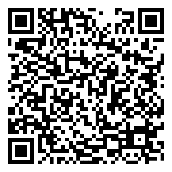 